Publicado en Ciudad de México el 03/07/2020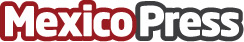 Globalstar anuncia el ST100, un transmisor satelital idóneo para el seguimiento de carga y ganadoEl Transmisor satelital proporciona cobertura global a través de una pequeña placa diseñada para un rápido desarrollo e integración en equipos de seguimiento satelital. Su pequeño tamaño permite su instalación en maquinaria industrial, animales de granja o para dispositivos personalesDatos de contacto:Mónica Cordero55 5511 7960Nota de prensa publicada en: https://www.mexicopress.com.mx/globalstar-anuncia-el-st100-un-transmisor Categorías: Telecomunicaciones Industria Alimentaria Logística Ciberseguridad Ciudad de México http://www.mexicopress.com.mx